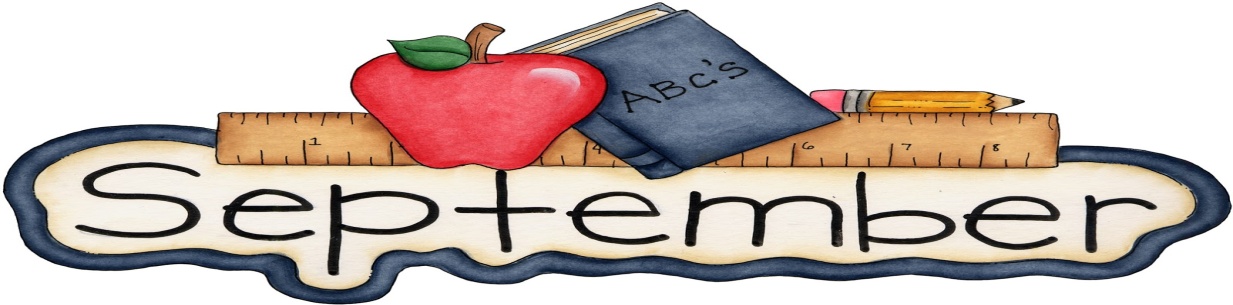 JEDILNIK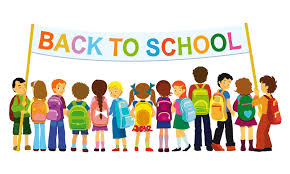 Pridržujemo si pravico do spremembe jedilnika, v primeru, da ni mogoče zagotoviti ustreznih živil.*- Označeni alergeni v živilihJEDILNIKPridržujemo si pravico do spremembe jedilnika, v primeru, da ni mogoče zagotoviti ustreznih živil.*- Označeni alergeni v živilihSREDA, 1. 9. 2021SREDA, 1. 9. 2021MalicaKosiloDomači  delani  kruh*(gluten pšenica in rž, ima lahko sledi jajc, mleka, soje in sezama), hrenovka, gorčica*(gorčično seme),  sokBrokolijeva kremna juha*(mleko), goveji golaž*(gluten pšenica), kus kus*(gluten pšenica), zelena solataČETRTEK, 2. 9. 2021ČETRTEK, 2. 9. 2021MalicaKosiloMlečni zdrob s čokoladnim posipom*(gluten, mleko), jabolkoZelenjavna juha*(gluten pšenica, jajce), cvetačni polpeti s sirom*(gluten pšenica, jajce, mleko, sezam), krompirjeva solata, melonaPop. malica: Marmeladni rogljič*(gluten pšenica, soja, mleko, ima lahko sledi jajc, oreškov in sezama)Pop. malica: Marmeladni rogljič*(gluten pšenica, soja, mleko, ima lahko sledi jajc, oreškov in sezama)PETEK, 3. 9. 2021PETEK, 3. 9. 2021MalicaKosiloTunina ploščica*(gluten pšenica, ribe, soja, mleko, ima lahko sledi jajc, oreškov in sezama), sokKostna juha z ribano kašo*( gluten pšenica, jajce), skutni rezanci*( gluten pšenica, mleko, jajce), sadni kompotPop. malica: Kruh z maslom in kumarico*(gluten, mleko, ima lahko sledi jajc, soje in sezama)Pop. malica: Kruh z maslom in kumarico*(gluten, mleko, ima lahko sledi jajc, soje in sezama)PONEDELJEK, 6. 9. 2021PONEDELJEK, 6. 9. 2021MalicaKosiloMoravski kruh*(gluten pšenica, soja, ima lahko sledi jajc, mleka in sezama), čičerikin namaz*(mleko, gorčično seme), jabolko, čajKostna juha z rezanci*(gluten pšenica, jajce), puranji dunajski*(gluten pšenica, jajce),  pražen krompir, zeljnata solata s koruzoPop. malica: Skuta s sadjem*(mleko)Pop. malica: Skuta s sadjem*(mleko)TOREK, 7. 9. 2021TOREK, 7. 9. 2021MalicaKosiloVečzrnata štručka*(gluten pšenica, soja, ima lahko sledi jajc, mleka in sezama), rezina sira*(mleko), paradižnik,  sokCvetačna kremna juha*(gluten pšenica, mleko), piščančji trakci v zelenjavni omaki, kruhova rulada*(gluten pšenica, jajce, mleko), kumarična solata, sokPop. malica: Tunina ploščica*(gluten pšenica, ribe, soja, mleko, ima lahko sledi jajc, oreškov in sezama)Pop. malica: Tunina ploščica*(gluten pšenica, ribe, soja, mleko, ima lahko sledi jajc, oreškov in sezama)SREDA, 8. 9. 2021SREDA, 8. 9. 2021MalicaKosiloSončnična štručka*(gluten, soja, mleko, ima lahko sledi jajc, oreškov in sezama), sliva, vodaParadižnikovo zelje s klobaso*(gluten pšenica), domači  delani  kruh*(gluten pšenica in rž, ima lahko sledi jajc, mleka, soje in sezama), domače pecivo*(gluten pšenica, mleko, jajce)Šolska shema: Korenček, paprikaŠolska shema: Korenček, paprikaPop. malica: Kruh s čokoladnim namazom*(gluten, mleko, oreščki,  ima lahko sledi jajc, soje in sezama)Pop. malica: Kruh s čokoladnim namazom*(gluten, mleko, oreščki,  ima lahko sledi jajc, soje in sezama)ČETRTEK, 9. 9. 2021ČETRTEK, 9. 9. 2021MalicaKosiloGraham kruh*(gluten pšenica, soja, ima lahko sledi jajc, mleka in sezama), mesni namaz*(mleko), paradižnikPrežganka*(gluten pšenica, jajce), marelični cmoki*( jajce, gluten, mleko, žveplov dioksid, lahko vsebuje sledi soje, oreščkov in sezama),  sadna solataPop. malica: Sadni smoothie*(mleko)Pop. malica: Sadni smoothie*(mleko)PETEK, 10. 9. 2021PETEK, 10. 9. 2021MalicaKosiloPisana pletenica*(gluten, soja, mleko , ima lahko sledi jajc, oreškov in sezama), čokoladno mleko*(mleko)Juha  z  zvezdicami*(gluten pšenica, jajce), popečen ribji file*(ribe), slan krompir, kuhana zelenjava Pop. malica: Sveže sadjePop. malica: Sveže sadje